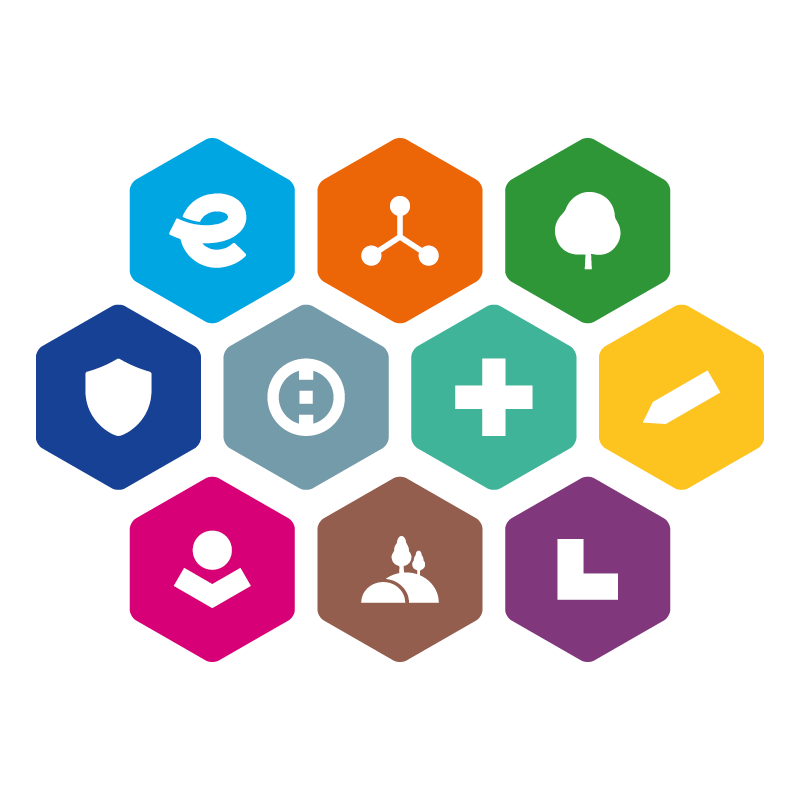 INTEGROVANÝ REGIONÁLNÍ OPERAČNÍ PROGRAM                2021–2027SPECIFICKÁ PRAVIDLA PRO ŽADATELE A PŘÍJEMCEPŘÍLOHA 2APODKLADY PRO HODNOCENÍ60. výzva irop – DOPRAVA – INFRASTRUKTURA PRO BEZPEČNOU NEMOTOROVOU DOPRAVU – SC 5.1 (CLLD)VERZE 1ObsahÚVODNÍ INFORMACE o zpracovateli Podkladů pro hodnocení     ZÁKLADNÍ INFORMACE O ŽADATELI Charakteristika projektu a jeho soulad s programem Podrobný popis projektu 4.1 PODROBNÝ POPIS výchozího stavu Popište výchozí stav před zahájením realizace projektu, tj. výchozí situaci, problémy a nedostatky, které má projekt řešit.4.2 POPIS JEDNOTLIVÝCH ČÁSTÍ PROJEKTUPopis hlavní části projektu:příslušné stavební objekty a provozní soubory;zvolené technické řešení stavby a parametry komunikace pro pěší nebo komunikace pro cyklisty;popis naplnění znaků výstavby nebo rekonstrukce/modernizace komunikace pro pěší (dílčí aktivita A) ve smyslu kap. 3.2.2 Specifických pravidel, včetně uvedení odkazu na příslušné části projektové dokumentace;popis naplnění znaků stavebních úprav komunikace pro pěší nebo komunikace pro cyklisty a instalace prvků zklidňujících dopravu (dílčí aktivita B) ve smyslu kap. 3.2.2 Specifických pravidel, včetně uvedení odkazu na příslušné části projektové dokumentace.Popis doprovodné části projektu:příslušné stavební objekty a provozní soubory;zdůvodnění způsobilosti vybraných vyvolaných, podmiňujících a souvisejících investic ve smyslu kap. 3.2.5.2.2 Specifických pravidel (bezpečnostní opatření na pozemní komunikaci včetně stavebních úprav, zálivy a přístřešky zastávek), včetně odkazu na příslušné části projektové dokumentace;zdůvodnění způsobilosti ostatních vyvolaných, podmiňujících a souvisejících investic ve smyslu kap. 3.2.5.2.2 Specifických pravidel, včetně odkazu na příslušné části projektové dokumentace;nákup nemovitostí.Podrobný popis konečného stavu po realizaci projektu.4.3 Odůvodnění potřebnosti a účelnosti investice Zdůvodněte potřebnost realizace projektu:stručné zdůvodnění potřebnosti projektu;vazba projektu na specifický cíl 5.1 a výzvu;identifikace dopadů a přínosů projektu s důrazem na popis dopadů na cílové skupiny;popis souladu projektu s příslušnou strategií:Dopravní politikou České republiky pro období 2021-2027 s výhledem do roku 2050, opatřením 1.3.4.56, 1.3.4.57, 1.3.4.58 nebo 1.3.5.9.;popis naplnění specifických požadavků na podporovanou aktivitu:popis projektem dotčené stávající pozemní komunikace pro motorovou dopravu;podrobný popis a odůvodnění délky vedení komunikace pro pěší v trase pozemní komunikace s vysokou intenzitou dopravy nebo v křížení pozemní komunikace s vysokou intenzitou dopravy, včetně uvedení intenzity motorové dopravy na dotčené pozemní komunikaci, stanovené na základě údajů z celostátního sčítání dopravy (od r. 2016), vlastního sčítání podle TP 189, automatického sčítání nebo jiného dopravního průzkumu provedeného v souladu s TP 189 v běžný pracovní den, pokud se jedná o projekt v dílčí aktivitě A;podrobný popis a odůvodnění prostorového vymezení nehodové lokality, včetně výsledků Zprávy o provedení bezpečnostní inspekce pozemní komunikace (projektem dotčené stávající pozemní komunikace pro motorovou dopravu), pokud se jedná o projekt v dílčí aktivitě B;popis zohlednění specifických potřeb osob se sníženou schopností pohybu, orientace anebo komunikace v přístupu ke komunikaci pro pěší nebo komunikaci pro cyklisty, zejména ve smyslu respektování vyhlášky č. 398/2009 Sb., o obecných technických požadavcích zabezpečujících bezbariérové užívání staveb, a popis zohlednění odlišných potřeb žen a mužů, pokud je relevantní;u projektů s celkovými způsobilými výdaji 3 mil. Kč a více - výsledky Zprávy o provedení auditu bezpečnosti pozemní komunikace (navrhované komunikace pro pěší nebo komunikace pro cyklisty);zdůvodnění způsobilosti stavebních úprav hlavního dopravního prostoru pozemní komunikace v části vymezené realizovaným liniovým opatřením, jsou-li součástí projektu;popis možnosti alternativních řešení:  zdůvodnění, proč byla nulová varianta (ponechání stávajícího stavu) posouzena jako nevyhovující;popis alternativních řešení, pokud jsou relevantní, jejich slabé a silné stránky, porovnání alternativ;zdůvodnění vybrané alternativy, zejména zdůvodnění hospodárnosti, účelnosti
a efektivnosti vybrané alternativy.4.4 harmonogram realizace projektu Uveďte časový harmonogram realizace projektu po jednotlivých měsících, včetně uvedení termínů zahájení a ukončení sledovaných období.   4.5 PŘIPRAVENOST PROJEKTU K REALIZACI Popište připravenost k realizaci projektu. Technická připravenost:připravenost projektové dokumentace;připravenost dokumentace k zadávacím a výběrovým řízením, údaje o proběhlých řízeních, o uzavřených smlouvách; stav závazných stanovisek dotčených orgánů státní správy; informace o procesu vydání dokladů prokazujících povolení umístění stavby a dokladů prokazujících povolení k realizaci stavby dle zákona č. 183/2006 Sb., o územním plánování a stavebním řádu, ve znění pozdějších předpisů, případně dokladů prokazujících stanovení místní úpravy provozu na pozemní komunikaci – popis procesu, termíny žádostí, nabytí právní moci. Finanční připravenost:způsob financování realizace projektu, popis zajištění předfinancování a spolufinancování projektu.Administrativní připravenost:zajištění administrativní kapacity - počet a kvalifikace osob, které budou řídit projekt v době jeho realizace; popis organizačních a finančních vztahů mezi příjemcem podpory a provozovatelem v době realizace, pokud se liší provozovatel projektu od příjemce podpory. prokázání právních vztahů Uveďte přehled nemovitého majetku dotčeného realizací projektu (stavbou), popište stávající, případně plánované právní vztahy k těmto nemovitým věcem, např. právo hospodaření s majetkem státu, nájemní smlouva, ve vlastnictví žadatele apod. soulad projektu s principy zajišťujícími rovné příležitosti a nediskriminaci a s principy udržitelného Rozvoje (horizontální principy) Žadatel o podporu s ohledem na charakter a zaměření projektu určí, popíše a zdůvodní ke každému typu horizontálního principu vliv projektu na horizontální princip.6.1 Soulad projektu s principy zajišťujícími rovné příležitosti a nediskriminaci V souladu s čl. 9 Horizontální zásady nařízení Evropského parlamentu a Rady (EU) 2021/1060 musí být při realizaci projektu a následném využívání jeho výsledků zohledněno a zajištěno dodržování rovných příležitostí a nediskriminace, tj. zajištění genderové rovnosti, zajištění nediskriminace na základě rasy nebo etnického původu, náboženského vyznání nebo přesvědčení, zdravotního postižení, věku nebo sexuální orientace. V této kapitole popíše žadatel o podporu s ohledem na charakter a zaměření projektu akce zajišťující rovné příležitosti a nediskriminaci.Popis a zdůvodnění vlivů projektu na rovné příležitosti a nediskriminaci;Žadatel popíše, zda je projekt pozitivní či neutrální k rovným příležitostem a nediskriminaci.Popis a zdůvodnění vlivu projektu na rovnost žen a mužů;Žadatel popíše, zda je projekt pozitivní či neutrální k rovnosti mezi ženami a muži.6.2 Soulad projektu s principy udržitelného rozvojeProjekt musí být realizován v souladu s cíli a zásadami udržitelného rozvoje a zásadou „významně nepoškozovat“ („DNSH“) v oblasti životního prostředí. Popis souladu projektu s principy udržitelného rozvoje a popis vlivů projektu na životní prostředí:Vlivy na klima (zmírňování změny klimatu, přizpůsobování se změně klimatu):výsledky Dokumentace k prověřování z hlediska klimatického dopadu, popis, že projektem nedojde ke zvýšení emisí skleníkových plynů a bude zajištěna klimatická odolnost podpořené infrastruktury;Vlivy na udržitelné využívání a ochranu vodních zdrojů:popis, že projektem nedojde k negativnímu ovlivnění povrchových ani podzemních vod, resp. potenciálně zasažený vodní útvar, a že vlivy staveniště nebude zhoršena kvalita vody a bude předcházeno vodnímu stresu;Opatření týkající se předcházení vzniku odpadů a recyklace:plán přípravy nejméně 70 % (hmotnostních) nikoli nebezpečného stavebního a demoličního odpadu (s výjimkou v přírodě se vyskytujících materiálů uvedených v kategorii 17 05 04 na evropském seznamu odpadů stanoveném rozhodnutím Komise 2000/532/ES) vzniklého na staveništi k opětovnému použití, recyklaci nebo jiným druhům materiálového využití, včetně zásypů, při nichž jsou jiné materiály nahrazeny odpadem (dále jen „opětovné použití“);za plán přípravy lze považovat např. stanovení odhadovaných množství jednotlivých kategorií odpadu generovaného a připravovaného k opětovnému použití a popis způsobů přípravy/předání a návazných druhů opětovného použití, prohlášení žadatele o aplikaci podmínky zajistit minimálně předání příslušného množství odpadu k opětovnému použití ve výběrovém řízení na zhotovitele stavby, nebo prohlášení žadatele, že zajistí předání příslušného množství odpadu k opětovnému použití do konkrétního zařízení určeného pro nakládání s danou kategorií odpadu apod;Opatření týkající se prevence a omezování znečištění ovzduší, vody nebo krajiny:popis, že projektem nedojde ke zvýšení emisí znečišťujících látek a budou přijímána opatření ke snížení hluku, prachu a emisí znečišťujících látek při stavebních nebo údržbářských pracích;popis, že projektem nedojde ke zvýšení hlukové zátěže obyvatelstva a světelného znečištění;Opatření na ochranu a obnovu biologické rozmanitosti a ekosystémů:popis, že projektem nedojde k negativnímu ovlivnění zvláště chráněných území, soustavy Natura 2000 a zvláště chráněných druhů rostlin a živočichů;popis, jakým způsobem jsou v projektu minimalizovány zábory kvalitních zemědělských půd a lesních půd, a kvantifikace případných záborů zemědělských a lesních půd;Popis výsledků zjišťovacího řízení, posuzování vlivů záměru na životní prostředí podle zákona č. 100/2001 Sb., o posuzování vlivů na životní prostředí a o změně některých souvisejících zákonů (zákon o posuzování vlivů na životní prostředí), ve znění pozdějších předpisů, nebo posouzení vlivů záměru na lokality soustavy Natura 2000, pokud jsou u projektu relevantní;Návrh zmírňujících a kompenzačních opatření ve fázi realizace (výstavby) a ve fázi provozu dotčené infrastruktury pro bezpečnou nemotorovou dopravu, pokud jsou u projektu relevantní.Výstupy a výsledky projektu Uveďte přehled výstupů projektu a jejich kvantifikaci:výstupy projektu; popis plnění cílů projektu, resp. jak jednotlivé výstupy přispívají k plnění cílů projektů.Uveďte indikátory relevantní pro projekt (viz příloha Specifických pravidel č. 1A Metodické listy indikátorů).Indikátory výstupu:Indikátory výsledku: Uveďte očekávané významné multiplikační efekty projektu: např. nepřímo vytvořená pracovní místaZPŮSOB STANOVENÍ CENŽadatel stanoví ceny do rozpočtu projektu za účelem zjištění předpokládané výše přímých výdajů projektu. ŘO doporučuje při přípravě rozpočtu projektu / veřejných zakázek zohlednit vývoj cen na trhu. Nad rámec rozpočtu projektu, který je zpracováván v MS2021+, a povinné přílohy žádosti o podporu Podklady pro stanovení kategorií intervencí a kontrolu limitů zpracovává žadatel podrobný rozpočet - Rozpočet stavebních prací jako přílohu žádosti o podporu č. 8. Pravidla pro sestavení tohoto rozpočtu jsou uvedena v kapitole 3.2.7 Specifických pravidel.V případě, že žadatel dokládá již položkový rozpočet ve stupni připravenosti k realizaci stavby/zahájení zadávacího řízení, je specifikace stanovení předpokládané hodnoty uvedena v Obecných pravidlech v kapitole 5.4 Speciální úprava předkládání dokumentace na stavební práce. Žadatel v podkladech pro hodnocení uvede, podle jaké cenové hladiny byl rozpočet sestaven.V případě, že žadatel dokládá rozpočet v podobě zjednodušeného položkového rozpočtu či jsou obecně v rozpočtu uvedeny komplety / vlastní položky projektanta neobsažené v cenících stavebních prací, uvede žadatel v podkladech pro hodnocení, jakým způsobem došlo k jejich nacenění. Využít může např. i čestné prohlášení autorizovaného projektanta, že položky jsou naceněny na základě jeho dlouhodobých zkušeností.Ceny za případný nákup pozemku nebo stavby k demolici žadatel do rozpočtu projektu stanoví na základě znaleckého posudku jako přílohy žádosti o podporu č. 6.Zajištění udržitelnosti projektu Uveďte popis zajištění udržitelnosti v rozdělení na část:Provoznípopis využitelnosti pořizované investice;nakládání s majetkem pořízeným z dotace ve vlastnictví příjemce třetími osobami a partnery, předpokládané termíny změn; nároky na údržbu a nákladnost oprav, plán údržby/oprav.Finančnípopis zajištění financování provozu projektu a jeho udržitelnosti včetně nutné obnovy majetku. Administrativnízajištění administrativní kapacity – počet a kvalifikace lidí, kteří budou řídit projekt v době udržitelnosti. VEŘEJNÁ PODPORAŽadatel zde popíše skutečnosti, na základě kterých bude vyloučena přítomnost veřejné podpory v projektu vyloučením minimálně jednoho z níže uvedených znaků:zvýhodnění určitého podniku či odvětví;zatížení veřejných rozpočtů (zdrojů);možné narušení soutěže na vnitřním trhu EU;možné ovlivnění obchodu mezi státy EU.Finanční analýza Finanční analýza sestavená do konce udržitelnosti s plánem údržby a reinvestic:Plán cash-flow v realizační fázi projektu v členění po letech, v dělení na:celkové způsobilé výdaje;celkové nezpůsobilé výdaje.  Plán cash-flow v provozní fázi projektu v členění po letech, v dělení na:provozní výdaje (včetně výdajů na údržbu a reinvestice) a případné příjmy příjemce plynoucí z provozu projektu; zdroje financování provozních výdajů. Vyhodnocení plánu cash-flow:zdůvodnění případného negativního cash-flow v některém období, zdroj prostředků a způsob překlenutí.Finanční plán pro variantní řešení projektu (pokud je relevantní).PŘÍLOHYProtokol pro výpočet odhadu denní a hodinové intenzity motorové dopravy podle TP 189, pokud je jeho doložení relevantníVýstup z automatického sčítače motorové dopravy za období min. 24 hodin, pokud je jeho doložení relevantníVýstup z jiného dopravního průzkumu denní intenzity motorové dopravy prokazatelně provedeného v souladu s TP 189, pokud je jeho doložení relevantníSeznam příloh doplňte, pokud jste se rozhodli pro využití dalších příloh.Obchodní jméno, sídlo, IČO a DIČ zpracovatele Členové zpracovatelského týmu, jejich role a kontaktyDatum vypracováníObchodní jméno, sídlo, IČO a DIČ žadateleJméno, příjmení a kontakt na statutárního zástupceJméno, příjmení a kontakt na kontaktní osobu pro projektNárok na odpočet DPH na vstupu ve vztahu ke způsobilým výdajům projektu (Ano x Ne)Název projektuUveďte název projektu.  Informace o podpořeném zařízení/subjektu (Obchodní jméno, sídlo, IČO)Uveďte v případě, kdy je rozdílné od subjektu žadatele (např. obec/kraj identifikuje svou organizaci, pro kterou je projekt realizován). Místo realizace projektuUveďte obec/obce, na jejichž území bude realizována komunikace pro pěší nebo komunikace pro cyklisty, která je předmětem projektu, na základě jednoznačného vymezení infrastruktury řešené projektem (např. začátek, konec, délka úseku, staničení). Popis cílů projektuCílem projektu v této výzvě je zajištění kontinuálního provozu nově postavené, zmodernizované, zrekonstruované nebo stavebně upravené komunikace pro pěší či komunikace pro cyklisty od data ukončení realizace projektu.Cílové skupiny projektuobyvatelé měst a obcínávštěvnícidojíždějící za prací a službamiuživatelé veřejné dopravypodnikatelské subjektyinstituce veřejné správyNNOPopis vazeb na realizované či plánované projektyPopište případné vazby, pokud se projekt váže na další realizované či plánované projekty na síti pozemních komunikací, včetně realizovaných či plánovaných projektů IROP.Nemovitá věc v katastrálním území „název“ (doplní žadatel do záhlaví tabulky), parcelní číslo (doplní žadatel do tabulky)Právní vztahp. č.p. č.p. č.p. č.Kód a název indikátoruCílová hodnotaPopis stanovení cílové hodnoty726 001 – Délka komunikace s realizovaným bezpečnostním opatřenímKód a název indikátoruVýchozí hodnotaPopis stanovení výchozí hodnotyCílová hodnotaPopis stanovení cílové hodnoty761 011 – Počet nehod na km komunikace s realizovaným bezpečnostním opatřením